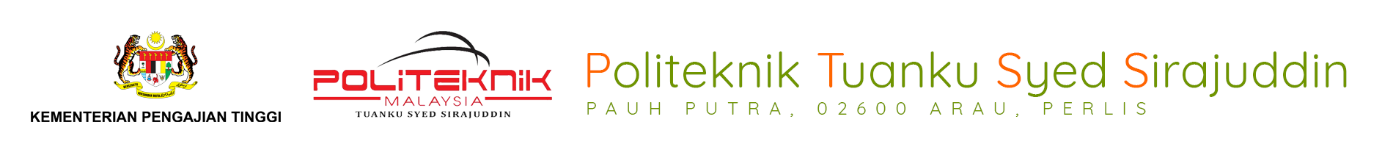 BUKU LOG PENGGUNAAN KOMPUTER (PENGGUNA)BILTARIKHNAMA PENGGUNAKELASMASA MASUKMASA KELUARTANDATANGANCATATAN